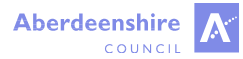 februarie 2022Stimați părinți/îngrijitori,Furtuna Malik/Corrie - Noutăți pentru familiile eligibile să primească mese școlare gratuite Toți elevii care au în prezent dreptul să primească mese școlare gratuite, dar care nu au putut să meargă la școală din cauza închiderii școlilor, vor primi plăți directe pentru toate dățile în care elevii nu s-au putut prezenta la școală. Familiile eligibile care deja primesc mese școlare gratuite, nu trebuie să aplice pentru această finanțare. Plata va fi efectuată direct în contul dvs. desemnat înainte de 14 februarie 2022.Alte plăți pentru 2022În urma anunțurilor din partea Guvernului scoțian în prima parte a anului, regăsiți mai jos ultimele aranjamente privind mesele școlare gratuite și ajutoarele acordate copilului scoțian. Veți găsi și răspunsuri la întrebări frecvente.  Plăți directe pentru mesele școlare gratuite pentru vacanța de jumătate de semestru și alte zile ocazionale Toți elevii care în prezent au dreptul la mese școlare gratuite, vor primi o plată de 10,00£. Plata constă în mese școlare gratuite pentru patru zile. O plată de 2,5£ pentru vacanța de jumătate de semestru din 14 februarie 2022 și, de asemenea, alte trei plăți pentru alte zile ocazionale de-a lungul anului. Zilele ocazionale se stabilesc local în cadrul fiecărui grup de școli secundare și primarele aferente.Trebuie să fac cerere pentru această finanțare și când voi primi plata? Familiile eligibile care deja primesc mese școlare gratuite, nu vor trebui să facă cerere pentru această finanțare. Plata va fi efectuată direct în contul bancar nominat până la 14 februarie 2022.Copiii de vârstă preșcolară în mediile de învățământ și îngrijire a copilului în primii ani care sunt finanțate Copiii de vârstă preșcolară nu au dreptul la mese școlare gratuite. Am făcut cerere pentru mese școlare gratuite recent, însă nu mi s-a transmis rezultatul Dacă ați făcut cerere pentru mese școlare gratuite pe baza venitului mic recent, vă asigurăm că tratăm toate cererile cât mai repede posibil, și vă vom contacta odată ce cererea dvs. a fost procesată. Familiile cu venit mic dar care în prezent nu primesc mese școlare gratuite pot verifica ce drepturi au completând formularul de mai jos online: Check entitlement and apply for free school meals (Verifică dacă ai dreptul și solicită mese școlare gratuite)Copiii au dreptul la mese școlare gratuite dacă părinții (sau îngrijitorii) lor primesc un ajutor eligibil. În prezent, ajutoarele și permisiunile eligibile sunt:Income Support (IS) – Ajutor pentru venit micIncome Based Job Seekers Allowance (JSA) – Ajutor de șomajPension Credit (Guarantee Credit) – Credit de pensie (credit garantat)Any income related element of Employment Support Allowance – Orice element al Ajutorului acordat persoanelor angajate cu venit mic Child Tax Credit (Tax credit pentru copii), dar nu și Working Tax Credit (Tax credit de lucru), și cu un venit mai mic de 16.105£Atât Child Tax Credit cât și Working Tax Credit cu un venit mai mic de 7.500£ Sprijin în temeiul Părții VI al Legii din 1999 privind imigrarea și azilul (Immigration and Asylum Act 1999)Credit universal cu un venit în mână de mai puțin de 625£ pe săptămână(ajutoarele și alocațiile eligibile se pot modifica)Dacă ai între 16-18 ani și primești oricare dintre ajutoarele sociale eligibile în numele tău poți face cerere de mese școlare gratuite.Plăți viitoare în 2022Plăți de 130£ pentru fiecare elev eligibil se vor efectua de Paști, vară, octombrie și Crăciun, împreună cu plăți directe pentru mese școlare gratuite. Plățile vor fi efectuate în conformitate cu începerea vacanței școlare. Se vor furniza informații suplimentare despre data plăților în avans. 
Pentru informații suplimentare, vizitați:  https://www.aberdeenshire.gov.uk/schools/school-info/assistance/free-school-meals/ Cu sinceritate,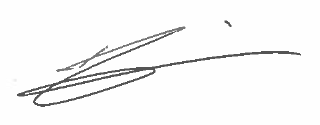 Anne Marie Davies MacLeod 
Director Suplinitor de Resurse și Performanță  
Servicii educaționale și pentru copiiRef. noastră: 	AMDM/SKAnne Marie Davies MacleodRef. dvs.:Director Suplinitor de Resurse și Performanță  Education & Children’s ServicesWoodhill HouseWestburn RoadCătre: Părinți/Îngrijitori AberdeenAB16 5GBÎntrebări:Telefon: 01467 533400Email: fsm@aberdeenshire.gov.ukFax: (01224) 664615LP-3 ABERDEEN 3